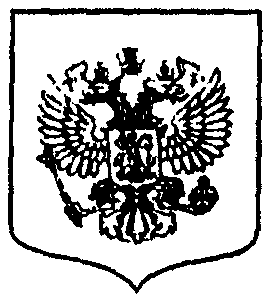 РОССИЙСКАЯ ФЕДЕРАЦИЯГОСУДАРСТВЕННОЕ  БЮДЖЕТНОЕ  ОБЩЕОБРАЗОВАТЕЛЬНОЕ  УЧРЕЖДЕНИЕ
 САМАРСКОЙ ОБЛАСТИ ОСНОВНАЯ ОБЩЕОБРАЗОВАТЕЛЬНАЯ  ШКОЛА с.ЧУВАШСКОЕ  УРМЕТЬЕВО МУНИЦИПАЛЬНОГО РАЙОНА  ЧЕЛНО-ВЕРШИНСКИЙ  САМАРСКОЙ ОБЛАСТИВЫПИСКА ИЗ ПРИКАЗА от 27.02.017 г.                                                                                        № 10-у«О зачислении в   1-й класс»На основании Положения о приеме в школу и заявлений родителей (законных представителей) ПРИКАЗЫВАЮ: Зачислить 27.02.2017 г. в 1 класс следующих учащихся: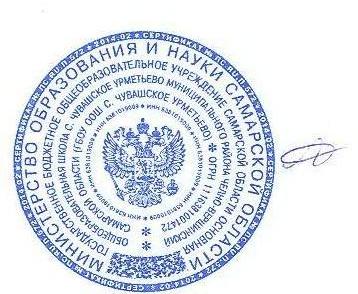 Директор школы                             Антипов С.Н.№Обращение1.#36246/СЗ/1702211619